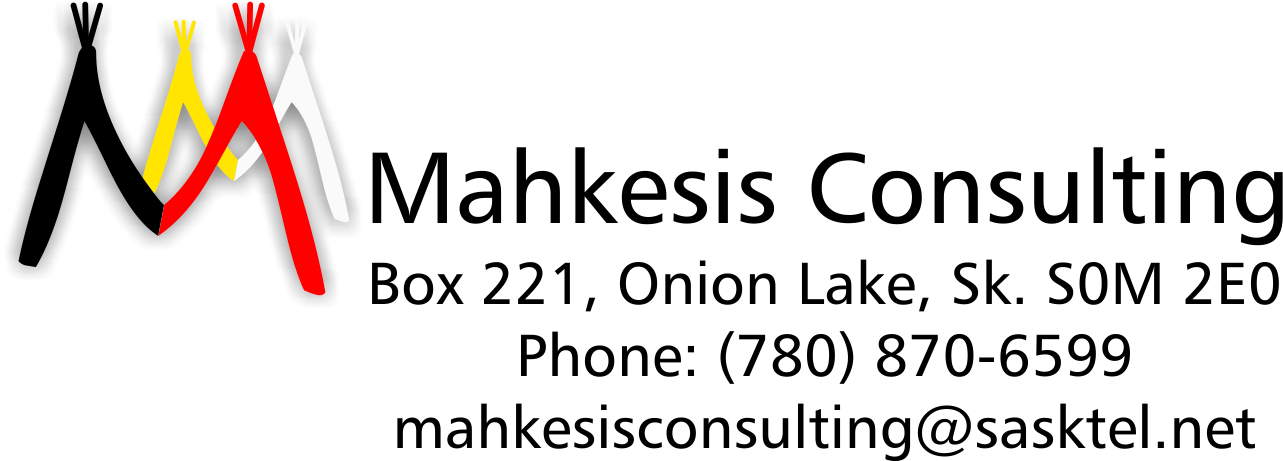 Train the Trainer - Traditional Family ParentingDAY 1		Registration 		             			Opening Prayer - Elder Dave Courchene				Opening Comments - Elder Dave Courchene9:00 a.m.  	  	Introduction - Janet Fox				Introductions - Participants				Presentation - Traditional Family Parenting12:00 - 1:30		Lunch Break                  1:30 - 4:00		How Did We Lose Our Systems?DAY 2		Prayer9:00 - 12:00              	How Can We Bring Back the Teachings?	1:30 - 3:30	              Fatherhood Presentation  							Healing Ourselves				Closing Circle				Certificates				Closing PrayerDaily Energizers